Training Committee in Palliative Medicine
Foundation in Palliative MedicineLogbook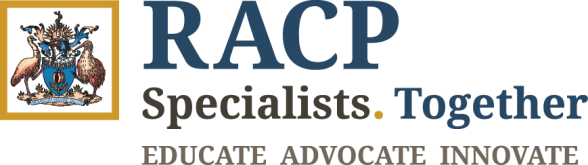 Record of Courses and Educational Meetings AttendedThis form should also be used if you are enrolled in the program under the previous name, Clinical Diploma in Palliative Medicine.TRAINEE DETAILS I have viewed the details of each case with the trainee, and they are of true and accurate information.I have viewed the details of each case with the trainee, and they are of true and accurate information.I have viewed the details of each case with the trainee, and they are of true and accurate information.I have viewed the details of each case with the trainee, and they are of true and accurate information.I have sighted and discussed this logbook with the trainee and make the following comments:I have sighted and discussed this logbook with the trainee and make the following comments:I have sighted and discussed this logbook with the trainee and make the following comments:I have sighted and discussed this logbook with the trainee and make the following comments:
Supervisor’s Signature:Signature not required where trainee will be including the supervisor/s in the email submission to the college.
Supervisor’s Signature:Signature not required where trainee will be including the supervisor/s in the email submission to the college.Date:IMPORTANT INFORMATIONThe Clinical Foundation Logbook consists of two sections:Record of CasesRecord of Courses and Educational meetings attendedThe record of 30 cases should demonstrate: Experience with a wide variety of clinical scenarios. Managing a range of issues in palliative care in the physical, social, psychological and/or spiritual domains.Experience interacting with patients’ families and/or carers.Recognition of when to refer patients to other disciplines and services.Personal reflection on the case.The learnings gained from each case with appropriate reference to evidence-based practise i.e. journal article, guideline.
Please note:The logbook is to be discussed with the supervisor to enhance learning experience.The length of each case record must not exceed one page.The logbook must be submitted within one month of completing the training rotation.The logbook will be reviewed by the Training Committee in Palliative Medicine and the trainee may be asked to resubmit if the logbook does not meet the expected standard.The reflection statement for each case should include comparison with similar cases where applicableLOGBOOK SUBMISSIONPlease submit your logbook via email to: PallMedFoundation@racp.edu.au
If you are scanning this document please make sure the scan is clear. Please do not send faxes.Case Number:1Date First Reviewed:Patient DetailsPatient DetailsPatient DetailsPatient DetailsSex:Age:CALD (Culturally and Linguistically Diverse): Yes       NoAboriginal/Torres Strait Islander or Māori Origin: Yes       NoDomain(s) of Care: Physical                 Psychological               Social                    SpiritualDomain(s) of Care: Physical                 Psychological               Social                    SpiritualDomain(s) of Care: Physical                 Psychological               Social                    SpiritualDomain(s) of Care: Physical                 Psychological               Social                    SpiritualDiagnosis:Diagnosis:Diagnosis:Diagnosis:Main Presenting Symptoms:(Main symptoms/issues)Main Presenting Symptoms:(Main symptoms/issues)Main Presenting Symptoms:(Main symptoms/issues)Main Presenting Symptoms:(Main symptoms/issues)Management:Management:Management:Management:Outcomes:Outcomes:Outcomes:Outcomes:Challenges:Challenges:Challenges:Challenges:Learning Issues:(Reflection on the case = what did you learn from managing this patient?)Learning Issues:(Reflection on the case = what did you learn from managing this patient?)Learning Issues:(Reflection on the case = what did you learn from managing this patient?)Learning Issues:(Reflection on the case = what did you learn from managing this patient?)Evidence-based safe practise reviewed:(References i.e. evidence-based guidelines, journal article) Evidence-based safe practise reviewed:(References i.e. evidence-based guidelines, journal article) Evidence-based safe practise reviewed:(References i.e. evidence-based guidelines, journal article) Evidence-based safe practise reviewed:(References i.e. evidence-based guidelines, journal article) Case Number:2Date First Reviewed:Patient DetailsPatient DetailsPatient DetailsPatient DetailsSex:Age:CALD (Culturally and Linguistically Diverse): Yes       NoAboriginal/Torres Strait Islander or Māori Origin: Yes       NoDomain(s) of Care: Physical                 Psychological               Social                    SpiritualDomain(s) of Care: Physical                 Psychological               Social                    SpiritualDomain(s) of Care: Physical                 Psychological               Social                    SpiritualDomain(s) of Care: Physical                 Psychological               Social                    SpiritualDiagnosis:Diagnosis:Diagnosis:Diagnosis:Main Presenting Symptoms:(Main symptoms/issues)Main Presenting Symptoms:(Main symptoms/issues)Main Presenting Symptoms:(Main symptoms/issues)Main Presenting Symptoms:(Main symptoms/issues)Management:Management:Management:Management:Outcomes:Outcomes:Outcomes:Outcomes:Challenges:Challenges:Challenges:Challenges:Learning Issues:(Reflection on the case = what did you learn from managing this patient?)Learning Issues:(Reflection on the case = what did you learn from managing this patient?)Learning Issues:(Reflection on the case = what did you learn from managing this patient?)Learning Issues:(Reflection on the case = what did you learn from managing this patient?)Evidence-based safe practise reviewed:(References i.e. evidence-based guidelines, journal article) Evidence-based safe practise reviewed:(References i.e. evidence-based guidelines, journal article) Evidence-based safe practise reviewed:(References i.e. evidence-based guidelines, journal article) Evidence-based safe practise reviewed:(References i.e. evidence-based guidelines, journal article) Case Number:3Date First Reviewed:Patient DetailsPatient DetailsPatient DetailsPatient DetailsSex:Age:CALD (Culturally and Linguistically Diverse): Yes       NoAboriginal/Torres Strait Islander or Māori Origin: Yes       NoDomain(s) of Care: Physical                 Psychological               Social                    SpiritualDomain(s) of Care: Physical                 Psychological               Social                    SpiritualDomain(s) of Care: Physical                 Psychological               Social                    SpiritualDomain(s) of Care: Physical                 Psychological               Social                    SpiritualDiagnosis:Diagnosis:Diagnosis:Diagnosis:Main Presenting Symptoms:(Main symptoms/issues)Main Presenting Symptoms:(Main symptoms/issues)Main Presenting Symptoms:(Main symptoms/issues)Main Presenting Symptoms:(Main symptoms/issues)Management:Management:Management:Management:Outcomes:Outcomes:Outcomes:Outcomes:Challenges:Challenges:Challenges:Challenges:Learning Issues:(Reflection on the case = what did you learn from managing this patient?)Learning Issues:(Reflection on the case = what did you learn from managing this patient?)Learning Issues:(Reflection on the case = what did you learn from managing this patient?)Learning Issues:(Reflection on the case = what did you learn from managing this patient?)Evidence-based safe practise reviewed:(References i.e. evidence-based guidelines, journal article) Evidence-based safe practise reviewed:(References i.e. evidence-based guidelines, journal article) Evidence-based safe practise reviewed:(References i.e. evidence-based guidelines, journal article) Evidence-based safe practise reviewed:(References i.e. evidence-based guidelines, journal article) Case Number:4Date First Reviewed:Patient DetailsPatient DetailsPatient DetailsPatient DetailsSex:Age:CALD (Culturally and Linguistically Diverse): Yes       NoAboriginal/Torres Strait Islander or Māori Origin: Yes       NoDomain(s) of Care: Physical                 Psychological               Social                    SpiritualDomain(s) of Care: Physical                 Psychological               Social                    SpiritualDomain(s) of Care: Physical                 Psychological               Social                    SpiritualDomain(s) of Care: Physical                 Psychological               Social                    SpiritualDiagnosis:Diagnosis:Diagnosis:Diagnosis:Main Presenting Symptoms:(Main symptoms/issues)Main Presenting Symptoms:(Main symptoms/issues)Main Presenting Symptoms:(Main symptoms/issues)Main Presenting Symptoms:(Main symptoms/issues)Management:Management:Management:Management:Outcomes:Outcomes:Outcomes:Outcomes:Challenges:Challenges:Challenges:Challenges:Learning Issues:(Reflection on the case = what did you learn from managing this patient?)Learning Issues:(Reflection on the case = what did you learn from managing this patient?)Learning Issues:(Reflection on the case = what did you learn from managing this patient?)Learning Issues:(Reflection on the case = what did you learn from managing this patient?)Evidence-based safe practise reviewed:(References i.e. evidence-based guidelines, journal article) Evidence-based safe practise reviewed:(References i.e. evidence-based guidelines, journal article) Evidence-based safe practise reviewed:(References i.e. evidence-based guidelines, journal article) Evidence-based safe practise reviewed:(References i.e. evidence-based guidelines, journal article) Case Number:5Date First Reviewed:Patient DetailsPatient DetailsPatient DetailsPatient DetailsSex:Age:CALD (Culturally and Linguistically Diverse): Yes       NoAboriginal/Torres Strait Islander or Māori Origin: Yes       NoDomain(s) of Care: Physical                 Psychological               Social                    SpiritualDomain(s) of Care: Physical                 Psychological               Social                    SpiritualDomain(s) of Care: Physical                 Psychological               Social                    SpiritualDomain(s) of Care: Physical                 Psychological               Social                    SpiritualDiagnosis:Diagnosis:Diagnosis:Diagnosis:Main Presenting Symptoms:(Main symptoms/issues)Main Presenting Symptoms:(Main symptoms/issues)Main Presenting Symptoms:(Main symptoms/issues)Main Presenting Symptoms:(Main symptoms/issues)Management:Management:Management:Management:Outcomes:Outcomes:Outcomes:Outcomes:Challenges:Challenges:Challenges:Challenges:Learning Issues:(Reflection on the case = what did you learn from managing this patient?)Learning Issues:(Reflection on the case = what did you learn from managing this patient?)Learning Issues:(Reflection on the case = what did you learn from managing this patient?)Learning Issues:(Reflection on the case = what did you learn from managing this patient?)Evidence-based safe practise reviewed:(References i.e. evidence-based guidelines, journal article) Evidence-based safe practise reviewed:(References i.e. evidence-based guidelines, journal article) Evidence-based safe practise reviewed:(References i.e. evidence-based guidelines, journal article) Evidence-based safe practise reviewed:(References i.e. evidence-based guidelines, journal article) Case Number:6Date First Reviewed:Patient DetailsPatient DetailsPatient DetailsPatient DetailsSex:Age:CALD (Culturally and Linguistically Diverse): Yes       NoAboriginal/Torres Strait Islander or Māori Origin: Yes       NoDomain(s) of Care: Physical                 Psychological               Social                    SpiritualDomain(s) of Care: Physical                 Psychological               Social                    SpiritualDomain(s) of Care: Physical                 Psychological               Social                    SpiritualDomain(s) of Care: Physical                 Psychological               Social                    SpiritualDiagnosis:Diagnosis:Diagnosis:Diagnosis:Main Presenting Symptoms:(Main symptoms/issues)Main Presenting Symptoms:(Main symptoms/issues)Main Presenting Symptoms:(Main symptoms/issues)Main Presenting Symptoms:(Main symptoms/issues)Management:Management:Management:Management:Outcomes:Outcomes:Outcomes:Outcomes:Challenges:Challenges:Challenges:Challenges:Learning Issues:(Reflection on the case = what did you learn from managing this patient?)Learning Issues:(Reflection on the case = what did you learn from managing this patient?)Learning Issues:(Reflection on the case = what did you learn from managing this patient?)Learning Issues:(Reflection on the case = what did you learn from managing this patient?)Evidence-based safe practise reviewed:(References i.e. evidence-based guidelines, journal article) Evidence-based safe practise reviewed:(References i.e. evidence-based guidelines, journal article) Evidence-based safe practise reviewed:(References i.e. evidence-based guidelines, journal article) Evidence-based safe practise reviewed:(References i.e. evidence-based guidelines, journal article) Case Number:7Date First Reviewed:Patient DetailsPatient DetailsPatient DetailsPatient DetailsSex:Age:CALD (Culturally and Linguistically Diverse): Yes       NoAboriginal/Torres Strait Islander or Māori Origin: Yes       NoDomain(s) of Care: Physical                 Psychological               Social                    SpiritualDomain(s) of Care: Physical                 Psychological               Social                    SpiritualDomain(s) of Care: Physical                 Psychological               Social                    SpiritualDomain(s) of Care: Physical                 Psychological               Social                    SpiritualDiagnosis:Diagnosis:Diagnosis:Diagnosis:Main Presenting Symptoms:(Main symptoms/issues)Main Presenting Symptoms:(Main symptoms/issues)Main Presenting Symptoms:(Main symptoms/issues)Main Presenting Symptoms:(Main symptoms/issues)Management:Management:Management:Management:Outcomes:Outcomes:Outcomes:Outcomes:Challenges:Challenges:Challenges:Challenges:Learning Issues:(Reflection on the case = what did you learn from managing this patient?)Learning Issues:(Reflection on the case = what did you learn from managing this patient?)Learning Issues:(Reflection on the case = what did you learn from managing this patient?)Learning Issues:(Reflection on the case = what did you learn from managing this patient?)Evidence-based safe practise reviewed:(References i.e. evidence-based guidelines, journal article) Evidence-based safe practise reviewed:(References i.e. evidence-based guidelines, journal article) Evidence-based safe practise reviewed:(References i.e. evidence-based guidelines, journal article) Evidence-based safe practise reviewed:(References i.e. evidence-based guidelines, journal article) Case Number:8Date First Reviewed:Patient DetailsPatient DetailsPatient DetailsPatient DetailsSex:Age:CALD (Culturally and Linguistically Diverse): Yes       NoAboriginal/Torres Strait Islander or Māori Origin: Yes       NoDomain(s) of Care: Physical                 Psychological               Social                    SpiritualDomain(s) of Care: Physical                 Psychological               Social                    SpiritualDomain(s) of Care: Physical                 Psychological               Social                    SpiritualDomain(s) of Care: Physical                 Psychological               Social                    SpiritualDiagnosis:Diagnosis:Diagnosis:Diagnosis:Main Presenting Symptoms:(Main symptoms/issues)Main Presenting Symptoms:(Main symptoms/issues)Main Presenting Symptoms:(Main symptoms/issues)Main Presenting Symptoms:(Main symptoms/issues)Management:Management:Management:Management:Outcomes:Outcomes:Outcomes:Outcomes:Challenges:Challenges:Challenges:Challenges:Learning Issues:(Reflection on the case = what did you learn from managing this patient?)Learning Issues:(Reflection on the case = what did you learn from managing this patient?)Learning Issues:(Reflection on the case = what did you learn from managing this patient?)Learning Issues:(Reflection on the case = what did you learn from managing this patient?)Evidence-based safe practise reviewed:(References i.e. evidence-based guidelines, journal article) Evidence-based safe practise reviewed:(References i.e. evidence-based guidelines, journal article) Evidence-based safe practise reviewed:(References i.e. evidence-based guidelines, journal article) Evidence-based safe practise reviewed:(References i.e. evidence-based guidelines, journal article) Case Number:9Date First Reviewed:Patient DetailsPatient DetailsPatient DetailsPatient DetailsSex:Age:CALD (Culturally and Linguistically Diverse): Yes       NoAboriginal/Torres Strait Islander or Māori Origin: Yes       NoDomain(s) of Care: Physical                 Psychological               Social                    SpiritualDomain(s) of Care: Physical                 Psychological               Social                    SpiritualDomain(s) of Care: Physical                 Psychological               Social                    SpiritualDomain(s) of Care: Physical                 Psychological               Social                    SpiritualDiagnosis:Diagnosis:Diagnosis:Diagnosis:Main Presenting Symptoms:(Main symptoms/issues)Main Presenting Symptoms:(Main symptoms/issues)Main Presenting Symptoms:(Main symptoms/issues)Main Presenting Symptoms:(Main symptoms/issues)Management:Management:Management:Management:Outcomes:Outcomes:Outcomes:Outcomes:Challenges:Challenges:Challenges:Challenges:Learning Issues:(Reflection on the case = what did you learn from managing this patient?)Learning Issues:(Reflection on the case = what did you learn from managing this patient?)Learning Issues:(Reflection on the case = what did you learn from managing this patient?)Learning Issues:(Reflection on the case = what did you learn from managing this patient?)Evidence-based safe practise reviewed:(References i.e. evidence-based guidelines, journal article) Evidence-based safe practise reviewed:(References i.e. evidence-based guidelines, journal article) Evidence-based safe practise reviewed:(References i.e. evidence-based guidelines, journal article) Evidence-based safe practise reviewed:(References i.e. evidence-based guidelines, journal article) Case Number:10Date First Reviewed:Patient DetailsPatient DetailsPatient DetailsPatient DetailsSex:Age:CALD (Culturally and Linguistically Diverse): Yes       NoAboriginal/Torres Strait Islander or Māori Origin: Yes       NoDomain(s) of Care: Physical                 Psychological               Social                    SpiritualDomain(s) of Care: Physical                 Psychological               Social                    SpiritualDomain(s) of Care: Physical                 Psychological               Social                    SpiritualDomain(s) of Care: Physical                 Psychological               Social                    SpiritualDiagnosis:Diagnosis:Diagnosis:Diagnosis:Main Presenting Symptoms:(Main symptoms/issues)Main Presenting Symptoms:(Main symptoms/issues)Main Presenting Symptoms:(Main symptoms/issues)Main Presenting Symptoms:(Main symptoms/issues)Management:Management:Management:Management:Outcomes:Outcomes:Outcomes:Outcomes:Challenges:Challenges:Challenges:Challenges:Learning Issues:(Reflection on the case = what did you learn from managing this patient?)Learning Issues:(Reflection on the case = what did you learn from managing this patient?)Learning Issues:(Reflection on the case = what did you learn from managing this patient?)Learning Issues:(Reflection on the case = what did you learn from managing this patient?)Evidence-based safe practise reviewed:(References i.e. evidence-based guidelines, journal article) Evidence-based safe practise reviewed:(References i.e. evidence-based guidelines, journal article) Evidence-based safe practise reviewed:(References i.e. evidence-based guidelines, journal article) Evidence-based safe practise reviewed:(References i.e. evidence-based guidelines, journal article) Case Number:11Date First Reviewed:Patient DetailsPatient DetailsPatient DetailsPatient DetailsSex:Age:CALD (Culturally and Linguistically Diverse): Yes       NoAboriginal/Torres Strait Islander or Māori Origin: Yes       NoDomain(s) of Care: Physical                 Psychological               Social                    SpiritualDomain(s) of Care: Physical                 Psychological               Social                    SpiritualDomain(s) of Care: Physical                 Psychological               Social                    SpiritualDomain(s) of Care: Physical                 Psychological               Social                    SpiritualDiagnosis:Diagnosis:Diagnosis:Diagnosis:Main Presenting Symptoms:(Main symptoms/issues)Main Presenting Symptoms:(Main symptoms/issues)Main Presenting Symptoms:(Main symptoms/issues)Main Presenting Symptoms:(Main symptoms/issues)Management:Management:Management:Management:Outcomes:Outcomes:Outcomes:Outcomes:Challenges:Challenges:Challenges:Challenges:Learning Issues:(Reflection on the case = what did you learn from managing this patient?)Learning Issues:(Reflection on the case = what did you learn from managing this patient?)Learning Issues:(Reflection on the case = what did you learn from managing this patient?)Learning Issues:(Reflection on the case = what did you learn from managing this patient?)Evidence-based safe practise reviewed:(References i.e. evidence-based guidelines, journal article) Evidence-based safe practise reviewed:(References i.e. evidence-based guidelines, journal article) Evidence-based safe practise reviewed:(References i.e. evidence-based guidelines, journal article) Evidence-based safe practise reviewed:(References i.e. evidence-based guidelines, journal article) Case Number:12Date First Reviewed:Patient DetailsPatient DetailsPatient DetailsPatient DetailsSex:Age:CALD (Culturally and Linguistically Diverse): Yes       NoAboriginal/Torres Strait Islander or Māori Origin: Yes       NoDomain(s) of Care: Physical                 Psychological               Social                    SpiritualDomain(s) of Care: Physical                 Psychological               Social                    SpiritualDomain(s) of Care: Physical                 Psychological               Social                    SpiritualDomain(s) of Care: Physical                 Psychological               Social                    SpiritualDiagnosis:Diagnosis:Diagnosis:Diagnosis:Main Presenting Symptoms:(Main symptoms/issues)Main Presenting Symptoms:(Main symptoms/issues)Main Presenting Symptoms:(Main symptoms/issues)Main Presenting Symptoms:(Main symptoms/issues)Management:Management:Management:Management:Outcomes:Outcomes:Outcomes:Outcomes:Challenges:Challenges:Challenges:Challenges:Learning Issues:(Reflection on the case = what did you learn from managing this patient?)Learning Issues:(Reflection on the case = what did you learn from managing this patient?)Learning Issues:(Reflection on the case = what did you learn from managing this patient?)Learning Issues:(Reflection on the case = what did you learn from managing this patient?)Evidence-based safe practise reviewed:(References i.e. evidence-based guidelines, journal article) Evidence-based safe practise reviewed:(References i.e. evidence-based guidelines, journal article) Evidence-based safe practise reviewed:(References i.e. evidence-based guidelines, journal article) Evidence-based safe practise reviewed:(References i.e. evidence-based guidelines, journal article) Case Number:13Date First Reviewed:Patient DetailsPatient DetailsPatient DetailsPatient DetailsSex:Age:CALD (Culturally and Linguistically Diverse): Yes       NoAboriginal/Torres Strait Islander or Māori Origin: Yes       NoDomain(s) of Care: Physical                 Psychological               Social                    SpiritualDomain(s) of Care: Physical                 Psychological               Social                    SpiritualDomain(s) of Care: Physical                 Psychological               Social                    SpiritualDomain(s) of Care: Physical                 Psychological               Social                    SpiritualDiagnosis:Diagnosis:Diagnosis:Diagnosis:Main Presenting Symptoms:(Main symptoms/issues)Main Presenting Symptoms:(Main symptoms/issues)Main Presenting Symptoms:(Main symptoms/issues)Main Presenting Symptoms:(Main symptoms/issues)Management:Management:Management:Management:Outcomes:Outcomes:Outcomes:Outcomes:Challenges:Challenges:Challenges:Challenges:Learning Issues:(Reflection on the case = what did you learn from managing this patient?)Learning Issues:(Reflection on the case = what did you learn from managing this patient?)Learning Issues:(Reflection on the case = what did you learn from managing this patient?)Learning Issues:(Reflection on the case = what did you learn from managing this patient?)Evidence-based safe practise reviewed:(References i.e. evidence-based guidelines, journal article) Evidence-based safe practise reviewed:(References i.e. evidence-based guidelines, journal article) Evidence-based safe practise reviewed:(References i.e. evidence-based guidelines, journal article) Evidence-based safe practise reviewed:(References i.e. evidence-based guidelines, journal article) Case Number:14Date First Reviewed:Patient DetailsPatient DetailsPatient DetailsPatient DetailsSex:Age:CALD (Culturally and Linguistically Diverse): Yes       NoAboriginal/Torres Strait Islander or Māori Origin: Yes       NoDomain(s) of Care: Physical                 Psychological               Social                    SpiritualDomain(s) of Care: Physical                 Psychological               Social                    SpiritualDomain(s) of Care: Physical                 Psychological               Social                    SpiritualDomain(s) of Care: Physical                 Psychological               Social                    SpiritualDiagnosis:Diagnosis:Diagnosis:Diagnosis:Main Presenting Symptoms:(Main symptoms/issues)Main Presenting Symptoms:(Main symptoms/issues)Main Presenting Symptoms:(Main symptoms/issues)Main Presenting Symptoms:(Main symptoms/issues)Management:Management:Management:Management:Outcomes:Outcomes:Outcomes:Outcomes:Challenges:Challenges:Challenges:Challenges:Learning Issues:(Reflection on the case = what did you learn from managing this patient?)Learning Issues:(Reflection on the case = what did you learn from managing this patient?)Learning Issues:(Reflection on the case = what did you learn from managing this patient?)Learning Issues:(Reflection on the case = what did you learn from managing this patient?)Evidence-based safe practise reviewed:(References i.e. evidence-based guidelines, journal article) Evidence-based safe practise reviewed:(References i.e. evidence-based guidelines, journal article) Evidence-based safe practise reviewed:(References i.e. evidence-based guidelines, journal article) Evidence-based safe practise reviewed:(References i.e. evidence-based guidelines, journal article) Case Number:15Date First Reviewed:Patient DetailsPatient DetailsPatient DetailsPatient DetailsSex:Age:CALD (Culturally and Linguistically Diverse): Yes       NoAboriginal/Torres Strait Islander or Māori Origin: Yes       NoDomain(s) of Care: Physical                 Psychological               Social                    SpiritualDomain(s) of Care: Physical                 Psychological               Social                    SpiritualDomain(s) of Care: Physical                 Psychological               Social                    SpiritualDomain(s) of Care: Physical                 Psychological               Social                    SpiritualDiagnosis:Diagnosis:Diagnosis:Diagnosis:Main Presenting Symptoms:(Main symptoms/issues)Main Presenting Symptoms:(Main symptoms/issues)Main Presenting Symptoms:(Main symptoms/issues)Main Presenting Symptoms:(Main symptoms/issues)Management:Management:Management:Management:Outcomes:Outcomes:Outcomes:Outcomes:Challenges:Challenges:Challenges:Challenges:Learning Issues:(Reflection on the case = what did you learn from managing this patient?)Learning Issues:(Reflection on the case = what did you learn from managing this patient?)Learning Issues:(Reflection on the case = what did you learn from managing this patient?)Learning Issues:(Reflection on the case = what did you learn from managing this patient?)Evidence-based safe practise reviewed:(References i.e. evidence-based guidelines, journal article) Evidence-based safe practise reviewed:(References i.e. evidence-based guidelines, journal article) Evidence-based safe practise reviewed:(References i.e. evidence-based guidelines, journal article) Evidence-based safe practise reviewed:(References i.e. evidence-based guidelines, journal article) Case Number:16Date First Reviewed:Patient DetailsPatient DetailsPatient DetailsPatient DetailsSex:Age:CALD (Culturally and Linguistically Diverse): Yes       NoAboriginal/Torres Strait Islander or Māori Origin: Yes       NoDomain(s) of Care: Physical                 Psychological               Social                    SpiritualDomain(s) of Care: Physical                 Psychological               Social                    SpiritualDomain(s) of Care: Physical                 Psychological               Social                    SpiritualDomain(s) of Care: Physical                 Psychological               Social                    SpiritualDiagnosis:Diagnosis:Diagnosis:Diagnosis:Main Presenting Symptoms:(Main symptoms/issues)Main Presenting Symptoms:(Main symptoms/issues)Main Presenting Symptoms:(Main symptoms/issues)Main Presenting Symptoms:(Main symptoms/issues)Management:Management:Management:Management:Outcomes:Outcomes:Outcomes:Outcomes:Challenges:Challenges:Challenges:Challenges:Learning Issues:(Reflection on the case = what did you learn from managing this patient?)Learning Issues:(Reflection on the case = what did you learn from managing this patient?)Learning Issues:(Reflection on the case = what did you learn from managing this patient?)Learning Issues:(Reflection on the case = what did you learn from managing this patient?)Evidence-based safe practise reviewed:(References i.e. evidence-based guidelines, journal article) Evidence-based safe practise reviewed:(References i.e. evidence-based guidelines, journal article) Evidence-based safe practise reviewed:(References i.e. evidence-based guidelines, journal article) Evidence-based safe practise reviewed:(References i.e. evidence-based guidelines, journal article) Case Number:17Date First Reviewed:Patient DetailsPatient DetailsPatient DetailsPatient DetailsSex:Age:CALD (Culturally and Linguistically Diverse): Yes       NoAboriginal/Torres Strait Islander or Māori Origin: Yes       NoDomain(s) of Care: Physical                 Psychological               Social                    SpiritualDomain(s) of Care: Physical                 Psychological               Social                    SpiritualDomain(s) of Care: Physical                 Psychological               Social                    SpiritualDomain(s) of Care: Physical                 Psychological               Social                    SpiritualDiagnosis:Diagnosis:Diagnosis:Diagnosis:Main Presenting Symptoms:(Main symptoms/issues)Main Presenting Symptoms:(Main symptoms/issues)Main Presenting Symptoms:(Main symptoms/issues)Main Presenting Symptoms:(Main symptoms/issues)Management:Management:Management:Management:Outcomes:Outcomes:Outcomes:Outcomes:Challenges:Challenges:Challenges:Challenges:Learning Issues:(Reflection on the case = what did you learn from managing this patient?)Learning Issues:(Reflection on the case = what did you learn from managing this patient?)Learning Issues:(Reflection on the case = what did you learn from managing this patient?)Learning Issues:(Reflection on the case = what did you learn from managing this patient?)Evidence-based safe practise reviewed:(References i.e. evidence-based guidelines, journal article) Evidence-based safe practise reviewed:(References i.e. evidence-based guidelines, journal article) Evidence-based safe practise reviewed:(References i.e. evidence-based guidelines, journal article) Evidence-based safe practise reviewed:(References i.e. evidence-based guidelines, journal article) Case Number:18Date First Reviewed:Patient DetailsPatient DetailsPatient DetailsPatient DetailsSex:Age:CALD (Culturally and Linguistically Diverse): Yes       NoAboriginal/Torres Strait Islander or Māori Origin: Yes       NoDomain(s) of Care: Physical                 Psychological               Social                    SpiritualDomain(s) of Care: Physical                 Psychological               Social                    SpiritualDomain(s) of Care: Physical                 Psychological               Social                    SpiritualDomain(s) of Care: Physical                 Psychological               Social                    SpiritualDiagnosis:Diagnosis:Diagnosis:Diagnosis:Main Presenting Symptoms:(Main symptoms/issues)Main Presenting Symptoms:(Main symptoms/issues)Main Presenting Symptoms:(Main symptoms/issues)Main Presenting Symptoms:(Main symptoms/issues)Management:Management:Management:Management:Outcomes:Outcomes:Outcomes:Outcomes:Challenges:Challenges:Challenges:Challenges:Learning Issues:(Reflection on the case = what did you learn from managing this patient?)Learning Issues:(Reflection on the case = what did you learn from managing this patient?)Learning Issues:(Reflection on the case = what did you learn from managing this patient?)Learning Issues:(Reflection on the case = what did you learn from managing this patient?)Evidence-based safe practise reviewed:(References i.e. evidence-based guidelines, journal article) Evidence-based safe practise reviewed:(References i.e. evidence-based guidelines, journal article) Evidence-based safe practise reviewed:(References i.e. evidence-based guidelines, journal article) Evidence-based safe practise reviewed:(References i.e. evidence-based guidelines, journal article) Case Number:19Date First Reviewed:Patient DetailsPatient DetailsPatient DetailsPatient DetailsSex:Age:CALD (Culturally and Linguistically Diverse): Yes       NoAboriginal/Torres Strait Islander or Māori Origin: Yes       NoDomain(s) of Care: Physical                 Psychological               Social                    SpiritualDomain(s) of Care: Physical                 Psychological               Social                    SpiritualDomain(s) of Care: Physical                 Psychological               Social                    SpiritualDomain(s) of Care: Physical                 Psychological               Social                    SpiritualDiagnosis:Diagnosis:Diagnosis:Diagnosis:Main Presenting Symptoms:(Main symptoms/issues)Main Presenting Symptoms:(Main symptoms/issues)Main Presenting Symptoms:(Main symptoms/issues)Main Presenting Symptoms:(Main symptoms/issues)Management:Management:Management:Management:Outcomes:Outcomes:Outcomes:Outcomes:Challenges:Challenges:Challenges:Challenges:Learning Issues:(Reflection on the case = what did you learn from managing this patient?)Learning Issues:(Reflection on the case = what did you learn from managing this patient?)Learning Issues:(Reflection on the case = what did you learn from managing this patient?)Learning Issues:(Reflection on the case = what did you learn from managing this patient?)Evidence-based safe practise reviewed:(References i.e. evidence-based guidelines, journal article) Evidence-based safe practise reviewed:(References i.e. evidence-based guidelines, journal article) Evidence-based safe practise reviewed:(References i.e. evidence-based guidelines, journal article) Evidence-based safe practise reviewed:(References i.e. evidence-based guidelines, journal article) Case Number:20Date First Reviewed:Patient DetailsPatient DetailsPatient DetailsPatient DetailsSex:Age:CALD (Culturally and Linguistically Diverse): Yes       NoAboriginal/Torres Strait Islander or Māori Origin: Yes       NoDomain(s) of Care: Physical                 Psychological               Social                    SpiritualDomain(s) of Care: Physical                 Psychological               Social                    SpiritualDomain(s) of Care: Physical                 Psychological               Social                    SpiritualDomain(s) of Care: Physical                 Psychological               Social                    SpiritualDiagnosis:Diagnosis:Diagnosis:Diagnosis:Main Presenting Symptoms:(Main symptoms/issues)Main Presenting Symptoms:(Main symptoms/issues)Main Presenting Symptoms:(Main symptoms/issues)Main Presenting Symptoms:(Main symptoms/issues)Management:Management:Management:Management:Outcomes:Outcomes:Outcomes:Outcomes:Challenges:Challenges:Challenges:Challenges:Learning Issues:(Reflection on the case = what did you learn from managing this patient?)Learning Issues:(Reflection on the case = what did you learn from managing this patient?)Learning Issues:(Reflection on the case = what did you learn from managing this patient?)Learning Issues:(Reflection on the case = what did you learn from managing this patient?)Evidence-based safe practise reviewed:(References i.e. evidence-based guidelines, journal article) Evidence-based safe practise reviewed:(References i.e. evidence-based guidelines, journal article) Evidence-based safe practise reviewed:(References i.e. evidence-based guidelines, journal article) Evidence-based safe practise reviewed:(References i.e. evidence-based guidelines, journal article) Case Number:21Date First Reviewed:Patient DetailsPatient DetailsPatient DetailsPatient DetailsSex:Age:CALD (Culturally and Linguistically Diverse): Yes       NoAboriginal/Torres Strait Islander or Māori Origin: Yes       NoDomain(s) of Care: Physical                 Psychological               Social                    SpiritualDomain(s) of Care: Physical                 Psychological               Social                    SpiritualDomain(s) of Care: Physical                 Psychological               Social                    SpiritualDomain(s) of Care: Physical                 Psychological               Social                    SpiritualDiagnosis:Diagnosis:Diagnosis:Diagnosis:Main Presenting Symptoms:(Main symptoms/issues)Main Presenting Symptoms:(Main symptoms/issues)Main Presenting Symptoms:(Main symptoms/issues)Main Presenting Symptoms:(Main symptoms/issues)Management:Management:Management:Management:Outcomes:Outcomes:Outcomes:Outcomes:Challenges:Challenges:Challenges:Challenges:Learning Issues:(Reflection on the case = what did you learn from managing this patient?)Learning Issues:(Reflection on the case = what did you learn from managing this patient?)Learning Issues:(Reflection on the case = what did you learn from managing this patient?)Learning Issues:(Reflection on the case = what did you learn from managing this patient?)Evidence-based safe practise reviewed:(References i.e. evidence-based guidelines, journal article) Evidence-based safe practise reviewed:(References i.e. evidence-based guidelines, journal article) Evidence-based safe practise reviewed:(References i.e. evidence-based guidelines, journal article) Evidence-based safe practise reviewed:(References i.e. evidence-based guidelines, journal article) Case Number:22Date First Reviewed:Patient DetailsPatient DetailsPatient DetailsPatient DetailsSex:Age:CALD (Culturally and Linguistically Diverse): Yes       NoAboriginal/Torres Strait Islander or Māori Origin: Yes       NoDomain(s) of Care: Physical                 Psychological               Social                    SpiritualDomain(s) of Care: Physical                 Psychological               Social                    SpiritualDomain(s) of Care: Physical                 Psychological               Social                    SpiritualDomain(s) of Care: Physical                 Psychological               Social                    SpiritualDiagnosis:Diagnosis:Diagnosis:Diagnosis:Main Presenting Symptoms:(Main symptoms/issues)Main Presenting Symptoms:(Main symptoms/issues)Main Presenting Symptoms:(Main symptoms/issues)Main Presenting Symptoms:(Main symptoms/issues)Management:Management:Management:Management:Outcomes:Outcomes:Outcomes:Outcomes:Challenges:Challenges:Challenges:Challenges:Learning Issues:(Reflection on the case = what did you learn from managing this patient?)Learning Issues:(Reflection on the case = what did you learn from managing this patient?)Learning Issues:(Reflection on the case = what did you learn from managing this patient?)Learning Issues:(Reflection on the case = what did you learn from managing this patient?)Evidence-based safe practise reviewed:(References i.e. evidence-based guidelines, journal article) Evidence-based safe practise reviewed:(References i.e. evidence-based guidelines, journal article) Evidence-based safe practise reviewed:(References i.e. evidence-based guidelines, journal article) Evidence-based safe practise reviewed:(References i.e. evidence-based guidelines, journal article) Case Number:23Date First Reviewed:Patient DetailsPatient DetailsPatient DetailsPatient DetailsSex:Age:CALD (Culturally and Linguistically Diverse): Yes       NoAboriginal/Torres Strait Islander or Māori Origin: Yes       NoDomain(s) of Care: Physical                 Psychological               Social                    SpiritualDomain(s) of Care: Physical                 Psychological               Social                    SpiritualDomain(s) of Care: Physical                 Psychological               Social                    SpiritualDomain(s) of Care: Physical                 Psychological               Social                    SpiritualDiagnosis:Diagnosis:Diagnosis:Diagnosis:Main Presenting Symptoms:(Main symptoms/issues)Main Presenting Symptoms:(Main symptoms/issues)Main Presenting Symptoms:(Main symptoms/issues)Main Presenting Symptoms:(Main symptoms/issues)Management:Management:Management:Management:Outcomes:Outcomes:Outcomes:Outcomes:Challenges:Challenges:Challenges:Challenges:Learning Issues:(Reflection on the case = what did you learn from managing this patient?)Learning Issues:(Reflection on the case = what did you learn from managing this patient?)Learning Issues:(Reflection on the case = what did you learn from managing this patient?)Learning Issues:(Reflection on the case = what did you learn from managing this patient?)Evidence-based safe practise reviewed:(References i.e. evidence-based guidelines, journal article) Evidence-based safe practise reviewed:(References i.e. evidence-based guidelines, journal article) Evidence-based safe practise reviewed:(References i.e. evidence-based guidelines, journal article) Evidence-based safe practise reviewed:(References i.e. evidence-based guidelines, journal article) Case Number:24Date First Reviewed:Patient DetailsPatient DetailsPatient DetailsPatient DetailsSex:Age:CALD (Culturally and Linguistically Diverse): Yes       NoAboriginal/Torres Strait Islander or Māori Origin: Yes       NoDomain(s) of Care: Physical                 Psychological               Social                    SpiritualDomain(s) of Care: Physical                 Psychological               Social                    SpiritualDomain(s) of Care: Physical                 Psychological               Social                    SpiritualDomain(s) of Care: Physical                 Psychological               Social                    SpiritualDiagnosis:Diagnosis:Diagnosis:Diagnosis:Main Presenting Symptoms:(Main symptoms/issues)Main Presenting Symptoms:(Main symptoms/issues)Main Presenting Symptoms:(Main symptoms/issues)Main Presenting Symptoms:(Main symptoms/issues)Management:Management:Management:Management:Outcomes:Outcomes:Outcomes:Outcomes:Challenges:Challenges:Challenges:Challenges:Learning Issues:(Reflection on the case = what did you learn from managing this patient?)Learning Issues:(Reflection on the case = what did you learn from managing this patient?)Learning Issues:(Reflection on the case = what did you learn from managing this patient?)Learning Issues:(Reflection on the case = what did you learn from managing this patient?)Evidence-based safe practise reviewed:(References i.e. evidence-based guidelines, journal article) Evidence-based safe practise reviewed:(References i.e. evidence-based guidelines, journal article) Evidence-based safe practise reviewed:(References i.e. evidence-based guidelines, journal article) Evidence-based safe practise reviewed:(References i.e. evidence-based guidelines, journal article) Case Number:25Date First Reviewed:Patient DetailsPatient DetailsPatient DetailsPatient DetailsSex:Age:CALD (Culturally and Linguistically Diverse): Yes       NoAboriginal/Torres Strait Islander or Māori Origin: Yes       NoDomain(s) of Care: Physical                 Psychological               Social                    SpiritualDomain(s) of Care: Physical                 Psychological               Social                    SpiritualDomain(s) of Care: Physical                 Psychological               Social                    SpiritualDomain(s) of Care: Physical                 Psychological               Social                    SpiritualDiagnosis:Diagnosis:Diagnosis:Diagnosis:Main Presenting Symptoms:(Main symptoms/issues)Main Presenting Symptoms:(Main symptoms/issues)Main Presenting Symptoms:(Main symptoms/issues)Main Presenting Symptoms:(Main symptoms/issues)Management:Management:Management:Management:Outcomes:Outcomes:Outcomes:Outcomes:Challenges:Challenges:Challenges:Challenges:Learning Issues:(Reflection on the case = what did you learn from managing this patient?)Learning Issues:(Reflection on the case = what did you learn from managing this patient?)Learning Issues:(Reflection on the case = what did you learn from managing this patient?)Learning Issues:(Reflection on the case = what did you learn from managing this patient?)Evidence-based safe practise reviewed:(References i.e. evidence-based guidelines, journal article) Evidence-based safe practise reviewed:(References i.e. evidence-based guidelines, journal article) Evidence-based safe practise reviewed:(References i.e. evidence-based guidelines, journal article) Evidence-based safe practise reviewed:(References i.e. evidence-based guidelines, journal article) Case Number:26Date First Reviewed:Patient DetailsPatient DetailsPatient DetailsPatient DetailsSex:Age:CALD (Culturally and Linguistically Diverse): Yes       NoAboriginal/Torres Strait Islander or Māori Origin: Yes       NoDomain(s) of Care: Physical                 Psychological               Social                    SpiritualDomain(s) of Care: Physical                 Psychological               Social                    SpiritualDomain(s) of Care: Physical                 Psychological               Social                    SpiritualDomain(s) of Care: Physical                 Psychological               Social                    SpiritualDiagnosis:Diagnosis:Diagnosis:Diagnosis:Main Presenting Symptoms:(Main symptoms/issues)Main Presenting Symptoms:(Main symptoms/issues)Main Presenting Symptoms:(Main symptoms/issues)Main Presenting Symptoms:(Main symptoms/issues)Management:Management:Management:Management:Outcomes:Outcomes:Outcomes:Outcomes:Challenges:Challenges:Challenges:Challenges:Learning Issues:(Reflection on the case = what did you learn from managing this patient?)Learning Issues:(Reflection on the case = what did you learn from managing this patient?)Learning Issues:(Reflection on the case = what did you learn from managing this patient?)Learning Issues:(Reflection on the case = what did you learn from managing this patient?)Evidence-based safe practise reviewed:(References i.e. evidence-based guidelines, journal article) Evidence-based safe practise reviewed:(References i.e. evidence-based guidelines, journal article) Evidence-based safe practise reviewed:(References i.e. evidence-based guidelines, journal article) Evidence-based safe practise reviewed:(References i.e. evidence-based guidelines, journal article) Case Number:27Date First Reviewed:Patient DetailsPatient DetailsPatient DetailsPatient DetailsSex:Age:CALD (Culturally and Linguistically Diverse): Yes       NoAboriginal/Torres Strait Islander or Māori Origin: Yes       NoDomain(s) of Care: Physical                 Psychological               Social                    SpiritualDomain(s) of Care: Physical                 Psychological               Social                    SpiritualDomain(s) of Care: Physical                 Psychological               Social                    SpiritualDomain(s) of Care: Physical                 Psychological               Social                    SpiritualDiagnosis:Diagnosis:Diagnosis:Diagnosis:Main Presenting Symptoms:(Main symptoms/issues)Main Presenting Symptoms:(Main symptoms/issues)Main Presenting Symptoms:(Main symptoms/issues)Main Presenting Symptoms:(Main symptoms/issues)Management:Management:Management:Management:Outcomes:Outcomes:Outcomes:Outcomes:Challenges:Challenges:Challenges:Challenges:Learning Issues:(Reflection on the case = what did you learn from managing this patient?)Learning Issues:(Reflection on the case = what did you learn from managing this patient?)Learning Issues:(Reflection on the case = what did you learn from managing this patient?)Learning Issues:(Reflection on the case = what did you learn from managing this patient?)Evidence-based safe practise reviewed:(References i.e. evidence-based guidelines, journal article) Evidence-based safe practise reviewed:(References i.e. evidence-based guidelines, journal article) Evidence-based safe practise reviewed:(References i.e. evidence-based guidelines, journal article) Evidence-based safe practise reviewed:(References i.e. evidence-based guidelines, journal article) Case Number:28Date First Reviewed:Patient DetailsPatient DetailsPatient DetailsPatient DetailsSex:Age:CALD (Culturally and Linguistically Diverse): Yes       NoAboriginal/Torres Strait Islander or Māori Origin: Yes       NoDomain(s) of Care: Physical                 Psychological               Social                    SpiritualDomain(s) of Care: Physical                 Psychological               Social                    SpiritualDomain(s) of Care: Physical                 Psychological               Social                    SpiritualDomain(s) of Care: Physical                 Psychological               Social                    SpiritualDiagnosis:Diagnosis:Diagnosis:Diagnosis:Main Presenting Symptoms:(Main symptoms/issues)Main Presenting Symptoms:(Main symptoms/issues)Main Presenting Symptoms:(Main symptoms/issues)Main Presenting Symptoms:(Main symptoms/issues)Management:Management:Management:Management:Outcomes:Outcomes:Outcomes:Outcomes:Challenges:Challenges:Challenges:Challenges:Learning Issues:(Reflection on the case = what did you learn from managing this patient?)Learning Issues:(Reflection on the case = what did you learn from managing this patient?)Learning Issues:(Reflection on the case = what did you learn from managing this patient?)Learning Issues:(Reflection on the case = what did you learn from managing this patient?)Evidence-based safe practise reviewed:(References i.e. evidence-based guidelines, journal article) Evidence-based safe practise reviewed:(References i.e. evidence-based guidelines, journal article) Evidence-based safe practise reviewed:(References i.e. evidence-based guidelines, journal article) Evidence-based safe practise reviewed:(References i.e. evidence-based guidelines, journal article) Case Number:29Date First Reviewed:Patient DetailsPatient DetailsPatient DetailsPatient DetailsSex:Age:CALD (Culturally and Linguistically Diverse): Yes       NoAboriginal/Torres Strait Islander or Māori Origin: Yes       NoDomain(s) of Care: Physical                 Psychological               Social                    SpiritualDomain(s) of Care: Physical                 Psychological               Social                    SpiritualDomain(s) of Care: Physical                 Psychological               Social                    SpiritualDomain(s) of Care: Physical                 Psychological               Social                    SpiritualDiagnosis:Diagnosis:Diagnosis:Diagnosis:Main Presenting Symptoms:(Main symptoms/issues)Main Presenting Symptoms:(Main symptoms/issues)Main Presenting Symptoms:(Main symptoms/issues)Main Presenting Symptoms:(Main symptoms/issues)Management:Management:Management:Management:Outcomes:Outcomes:Outcomes:Outcomes:Challenges:Challenges:Challenges:Challenges:Learning Issues:(Reflection on the case = what did you learn from managing this patient?)Learning Issues:(Reflection on the case = what did you learn from managing this patient?)Learning Issues:(Reflection on the case = what did you learn from managing this patient?)Learning Issues:(Reflection on the case = what did you learn from managing this patient?)Evidence-based safe practise reviewed:(References i.e. evidence-based guidelines, journal article) Evidence-based safe practise reviewed:(References i.e. evidence-based guidelines, journal article) Evidence-based safe practise reviewed:(References i.e. evidence-based guidelines, journal article) Evidence-based safe practise reviewed:(References i.e. evidence-based guidelines, journal article) Case Number:30Date First Reviewed:Patient DetailsPatient DetailsPatient DetailsPatient DetailsSex:Age:CALD (Culturally and Linguistically Diverse): Yes       NoAboriginal/Torres Strait Islander or Māori Origin: Yes       NoDomain(s) of Care: Physical                 Psychological               Social                    SpiritualDomain(s) of Care: Physical                 Psychological               Social                    SpiritualDomain(s) of Care: Physical                 Psychological               Social                    SpiritualDomain(s) of Care: Physical                 Psychological               Social                    SpiritualDiagnosis:Diagnosis:Diagnosis:Diagnosis:Main Presenting Symptoms:(Main symptoms/issues)Main Presenting Symptoms:(Main symptoms/issues)Main Presenting Symptoms:(Main symptoms/issues)Main Presenting Symptoms:(Main symptoms/issues)Management:Management:Management:Management:Outcomes:Outcomes:Outcomes:Outcomes:Challenges:Challenges:Challenges:Challenges:Learning Issues:(Reflection on the case = what did you learn from managing this patient?)Learning Issues:(Reflection on the case = what did you learn from managing this patient?)Learning Issues:(Reflection on the case = what did you learn from managing this patient?)Learning Issues:(Reflection on the case = what did you learn from managing this patient?)Evidence-based safe practise reviewed:(References i.e. evidence-based guidelines, journal article) Evidence-based safe practise reviewed:(References i.e. evidence-based guidelines, journal article) Evidence-based safe practise reviewed:(References i.e. evidence-based guidelines, journal article) Evidence-based safe practise reviewed:(References i.e. evidence-based guidelines, journal article) Specify number per month and topic where relevantSpecify number per month and topic where relevantSpecify number per month and topic where relevantSpecify number per month and topic where relevantSpecify number per month and topic where relevantSpecify number per month and topic where relevantSpecify number per month and topic where relevantMonthLectureCase PresentationJournal ClubCourse/eventResources websites accessedMeeting with supervisorJanuaryJanuaryJanuaryFebruaryFebruaryFebruaryMarchMarchMarchAprilAprilAprilMayMayMayJuneJuneJuneJulyJulyJulyAugustAugustAugustSeptemberSeptemberSeptemberOctoberOctoberOctoberNovemberNovemberNovemberDecemberDecemberDecember